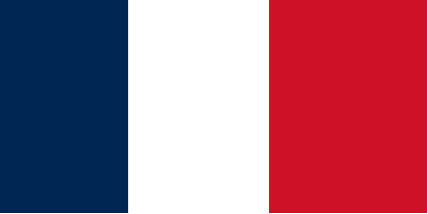 Country: France Topic : Information and Communications              Technologies (ICTs) for Sustainable             Economic and Financial DevelopmentAbout: ICT sector plays an important role,  by contributing to rapid technological progress and productivity growth New technologies and their fast and easy in productive activities are changing the economic structure.Problem: Now a days in the modern world everything is possible, thus security should be taken more seriously because of cyber crime, security threats, cyber attacks etc.Solution: increase in security and use of cyber crime services and formation of a group implementing inbuilt anti-virus. etc .Delegate: Ashish Daniel School:Adarsh Vidya Kendra 